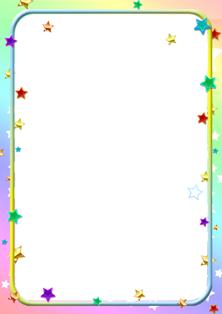 №3 Раздели фигурыЦель: Развитие умения анализировать, выделять свойства фигур, классифицировать фигуры по заданному признаку.Материал: Набор логических блоков Дьенеша, игрушки: мишка, кукла, заяц и др.Содержание игры:Разделить фигуры между мишкой и зайкой так, чтобы у мишки оказались все красные фигуры. Ответить на вопросы:Ø  Какие фигуры оказались у мишки? (Все красные).Ø  А у зайки? (Все не красные).Попробуйте разделить фигуры по-другому:Чтобы у мишки оказались все круглые фигуры;Чтоб зайцу достались все большие;Чтобы зайцу достались все желтые и т.д.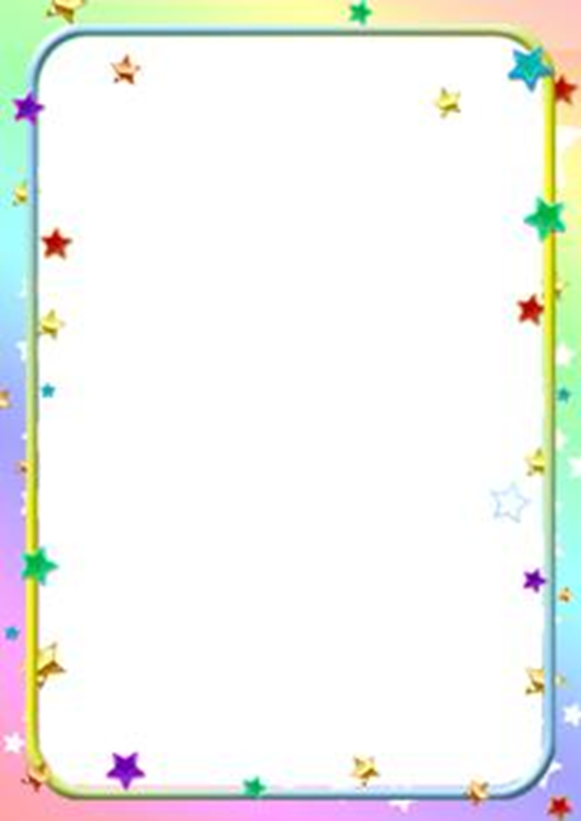 №1 Угадай, какую фигуру я загадалЦель: Развитие логического мышления, умения кодировать и декодировать информацию.Материал: Комплект логических блоков Дьенеша, карточки – обозначения свойств, карточки с отрицанием свойств.Содержание игры:Педагог выкладывает перед ребенком набор карточек, описывающих какой-либо блок. Ребенок находит нужный блок и, если ответ верен, сам загадывает и описывает с помощью карточек какой-либо блок.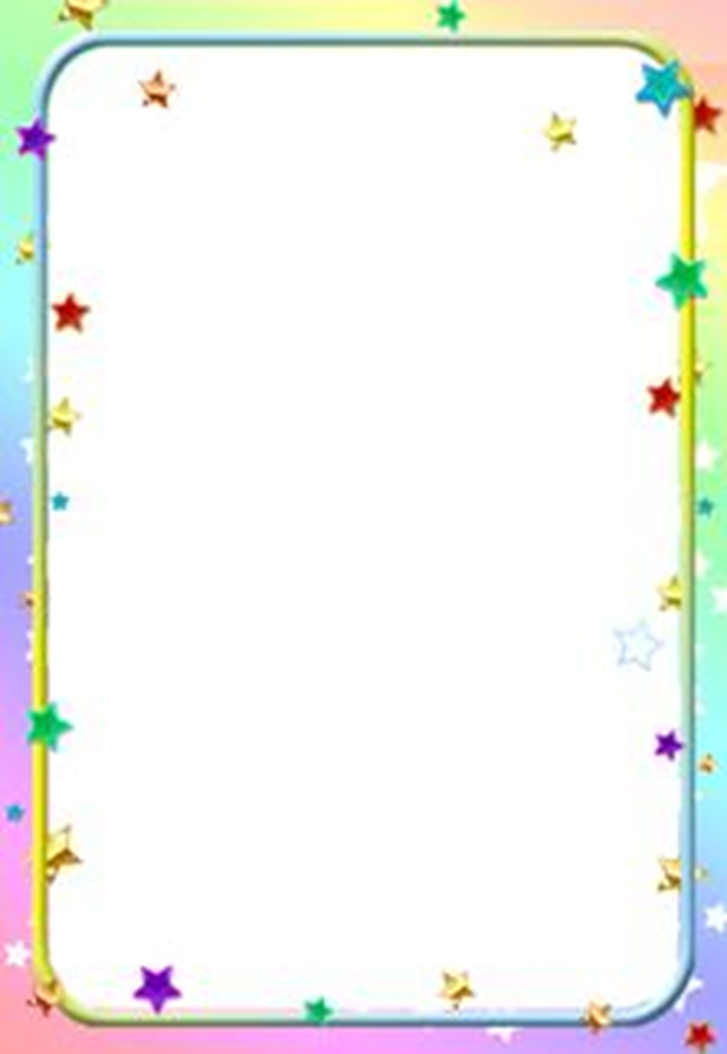 КАРТОТЕКАИГР СЛОГИЧЕСКИМИБЛОКАМИДЬЕНЕША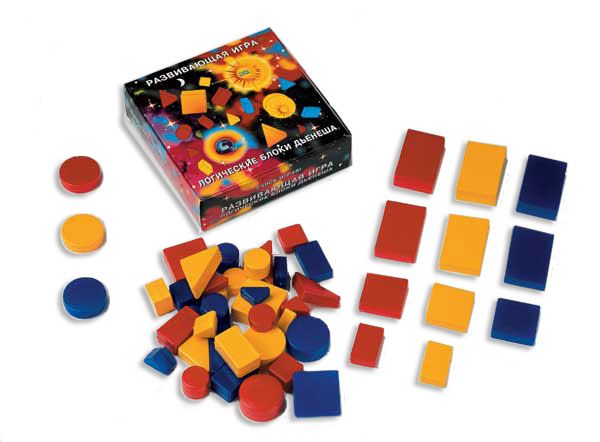 №2 Где чей дом?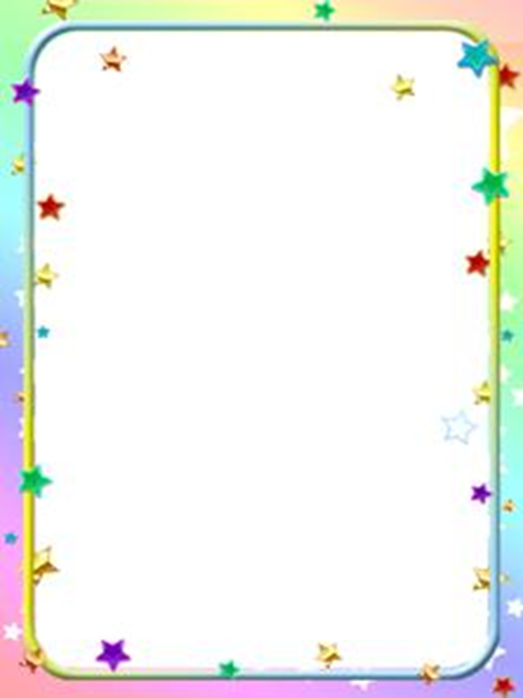 Цель: Развитие умения анализировать, выделять свойства фигур, классифицировать.Материал: Комплект логических блоков Дьенеша, таблицы с изображением дорожек и домиков.Содержание игры:Перед детьми таблица № 1. Ребенку нужно помочь каждой фигуре попасть в свой домик, ориентируясь на знаки-указатели.Аналогично проводиться игра с таблицей № 2.№8 ДеревоЦель: Развитие умения анализировать, выделять свойства фигур, классифицировать фигуры по нескольким признакам.Материал: Комплект из 24 фигурДьенеша (четыре формы, три цвета, две величины). Каждая фигура - носитель трех важных свойств: формы, цвета, величины, и в соответствии с этим название фигуры состоит из названия трех свойств: красный, большой прямоугольник; желтый, маленький круг; зеленый, большой квадрат и т. п.Содержание игры: На рисунке изображено дерево, на котором должны «вырасти» фигуры. Чтобы узнать, на какой ветви какая «вырастет» фигура, возьмем, например, зеленый, маленький прямоугольник и начнем двигать его от корня дерева вверх по веткам. Следуя указателю цвета, мы должны двигать фигуру по правой ветви. Дошли до разветвления. По какой ветви двигаться дальше? По правой, у которой изображен прямоугольник. Дошли  до следующего разветвления. Дальше елочки показывают, что по левой веточке должна продвигаться большая фигура, а по правой – маленькая. Значит, мы пойдем по правой веточке. Здесь и должен «вырасти» маленький зеленый прямоугольник. Так же поступаем с остальными фигурами. Аналогично проводиться игра со следующим рисунком.№9 Второй ряд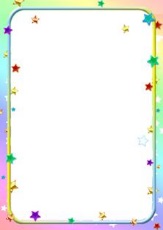 Цель: Развитие умения анализировать, выделять свойства фигур, находить фигуру, отличную по одному признаку.Материал: Набор логических блоков Дьеныша.Содержание игры: Выложить в ряд 5-6 любых фигур. Построить под ними второй ряд, но так, чтобы под каждой фигурой верхнего ряда оказалась фигура другой формы (цвета, размера); такой же формы, но другого цвета (размера); другая по цвету и размеру; не такая по форме, размеру, цвету.№6 НайдиЦель: Развитие умения сравнивать геометрические фигуры между собой, выявлять общий признак и находить фигуру по заданному признаку.Материал: Набор логических блоков Дьеныша.Содержание игры: Педагог дает детям задания – Найди все фигуры  (блоки), как эта по цвету (по размеру, форме). Найди не такую фигуру, как эта по цвету (по форме, размеру). Найди все такие фигуры, как эта по цвету и форме (по форме и размеру, по размеру и цвету). Найди не такие фигуры как эта по цвету и размеру (по цвету и форме, по форме и размеру; по цвету, размеру и форме). Найди такие же, как эта по цвету, но другой формы или такие же по форме, но другого размера или такие же по размеру, но другого цвета. Найди такую же, как предъявляемая фигура, по цвету и форме, но другие по размеру (такие же по размеру и цвету, но другие по форме; такие же по форме и размеру, но другого цвета).№7 ЦепочкаЦель: Развитие умения анализировать, выделять свойства фигур, находить фигуру по заданному признаку.Материал: Набор логических блоков Дьеныша.Содержание игры: От произвольно выбранной фигуры постарайтесь построить как можно более длинную цепочку. Варианты построения цепочки:Чтобы рядом не было фигур одинаковой формы (цвета, размера, толщины);Чтобы рядом не было одинаковых по форме и цвету фигур (по цвету и размеру, по размеру и толщине и т.п.);Чтобы рядом были фигуры одинаковые по размеру, но разные по форме и т.д.;Чтобы рядом были фигуры одинакового цвета и размера, но разной формы (одинакового размера, но разного цвета).№4 Раздели фигуры 2Цель: Развитие умения анализировать, выделять свойства фигур, классифицировать фигуры по двум признакам.Материал: Набор логических блоков Дьенеша, игрушки: мишка, кукла, заяц и др.Содержание игры:Разделить фигуры между мишкой и зайкой так, чтобы у мишки оказались все синие фигуры, а у зайки все квадратные.После разделения фигур ответить на вопросы. Например: Какие фигуры достались только мишке? (Синие, квадратные). Только зайке? (Квадратные, не синие). Какие фигуры подошли сразу и мишке и зайке? (Синие, квадратные). А какие фигуры никому не подошли? (Не синие, не квадратные).Попробуйте разделить фигуры по-другому:Чтобы у мишки оказались все треугольные, а у зайки – все большие;Чтобы мишке достались все маленькие, а зайке – все прямоугольные;Чтобы у мишки оказались некруглые, а у зайки – все желтые.№5 Раздели фигуры 3Цель: Развитие умения анализировать, выделять свойства фигур, классифицировать фигуры по трем признакам.Материал: Набор логических блоков Дьенеша, игрушки: Буратино, Незнайка, Чебурашка.Содержание игры: Разделить фигуры между Буратино, Чебурашкой и Незнайкой так, чтобы у Буратино оказались все круглые фигуры, у Чебурашки – все желтые, у Незнайки все большие.Вопросы:Какие фигуры достались только Буратино? (Круглые, не желтые, маленькие).Какие фигуры получил Чебурашка? (Желтые, маленькие, круглые).Какие фигуры достались только Незнайке? (Большие, не желтые, некруглые).Какие фигуры подошли сразу и Буратино и Чебурашке? (Круглые, желтые, маленькие).Какие фигуры достались сразу и Буратино и Незнайке? (Круглые, большие, не  желтые).Какие фигуры подошли сразу Незнайке и Чебурашке? (Большие, желтые, некруглые).А какие фигуры оказались ничьи? (Большие, некруглые, не желтые).№10 Найди нужный блокЦель: Развитие логического мышления, умения кодировать и декодировать информацию.Материал: Комплект логических блоков Дьенеша, карточки – обозначения свойств.Содержание игры: Дети рассматривают карточки, на которых условно обозначены свойства блоков (цвет, форма, размер, толщина). Затем ребенку предъявляется карточка и предлагается найти все такие же блоки, назвать их. Аналогично проводятся игровые упражнения с двумя и более карточками.№11 Найди нужный блок 2Цель: Развитие логического мышления, умения кодировать и декодировать информацию.Материал: Комплект логических блоков Дьенеша, карточки с отрицанием свойств.Содержание игры: Дети рассматривают карточки, на которых условно обозначены отрицания свойств блоков (цвет, форма, размер, толщина). Затем ребенку предъявляется карточка и предлагается найти все такие же блоки, назвать их. Аналогично проводятся игровые упражнения с двумя и более карточками.№12 Помоги фигурам выбраться из лесаЦель: Развитие логического мышления, умения рассуждать.Материал: Комплект логических блоков Дьенеша, таблица с изображением леса и дорожек.Содержание игры:  Перед детьми таблица № 3 (Приложение 8). На ней изображен лес, в котором заблудились фигурки. Нужно помочь им выбраться из чащи.Сначала дети устанавливают, для чего на разветвлениях дорог расставлены знаки. Не перечеркнутые знаки разрешают идти по своей дорожке только таким фигурам, как они сами; перечеркнутые знаки – всем не таким, как они, фигурам. Затем дети по очереди выводят каждую фигуру из леса. При этом рассуждают вслух, на какую дорожку каждый раз нужно свернуть.№13 Игра с одним обручемЦель: Развитие умения разбивать множество по одному свойству на два подмножества, производить логическую операцию «не».Материал: Обруч, комплект логических блоков Дьенеша.Содержание игры: Перед началом игры выясняют, какая часть игрового листа находится внутри обруча и вне его, устанавливают правила: например, располагать фигуры так, чтобы все красные фигуры (и только они) оказались вне обруча. После расположения всех фигур предлагается два вопроса: какие фигуры лежат внутри обруча? Какие фигуры оказались вне обруча? (Предполагается ответ: «вне обруча лежат все не красные фигуры»). При повторении игры дети могут сами выбирать, какие блоки положить внутри обруча, а какие вне.№14 Игра с двумя обручамиЦель:Развитие умения разбивать множество по двум совместимым свойствам, производить логические операции «не», «и», «или».Материал: 2 обруча, комплект логических блоков Дьенеша.Содержание игры: перед началом игры необходимо выяснить, где находятся четыре области, определяемые на игровом листе двумя обручами, а именно: внутри обоих обручей; внутри красного, но вне зеленого обруча; внутри зеленого, но вне красного обруча и вне обоих обручей (эти области нужно обвести указкой).1.      затем называется правило игры. Например, расположить фигуры так, чтобы внутри красного обруча оказались все красные фигуры, а внутри зеленого все круглые.2.      после решения практической задачи по расположению фигур дети отвечают на вопросы: какие фигуры лежат внутри обоих обручей; внутри зеленого, но вне красного обруча; Игру с двумя обручами целесообразно проводить много раз, варьируя правила игры.Примечание:В вариантах 5 и 6 общая часть остается пустой. Надо выяснить, почему нет фигур одновременно красных и зеленых, а также нет фигур одновременно круглых и квадратных.№15 Игра с тремя обручамиЦель: Развитие умения разбивать множество по трем совместимым свойством, производить логические операции «не» «и», «или», развитие доказательности мышления.Материал: 3 обруча, комплект логических блоков Дьенеша.Содержание игры: Педагог кладет на пол три разноцветных (красный, синий, желтый) обруча так, чтобы образовалось 8 областей. После того как эти области соответствующим образом названы по отношению к обручам (внутри всех трех обручей, внутри красного и синего, но вне желтого и т.д.), предлагается расположить блоки, например, так, чтобы внутри красного обруча оказались все красные блоки, внутри синего – все квадратные, а внутри желтого – все большие. Какие блоки лежат:внутри всех трех обручей; внутри красного и синего, но вне желтого обруча;внутри красного и желтого, но вне синего; внутри красного, но вне синего и вне желтого обруча;внутри синего, но вне желтого и красного обруча;внутри желтого, но вне красного и синего обруча;вне всех трех обручей?